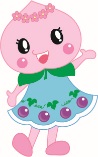 お願いしたいこと①　緊急連絡先に連絡してください。お願いしたいこと②　障害のため、次のような状態がみられます。私が困っている時は、このように支援をお願いします。第一連絡先☎（　　　）　　　　－【氏名（ふりがな）】　　　　　　　　（　　　　　　　　）【続柄】第二連絡先☎（　　　）　　　　－【氏名（ふりがな）】　　　　　　　　（　　　　　　　　）【続柄】障害名・病名等かかりつけ医療機関　　　　　　　　　　　　　　　　　　　　　　　　　　　　　　　☎（　　　）　　　　－服用している薬□有（いつ、何を、どれくらい　　　　　　　　　　　　　　　　　　　　　　　　　）　　□無アレルギー□有（アレルギーの内容：　　　　　　　　　　　　　　　　　　　　　　　　　　　）　　□無